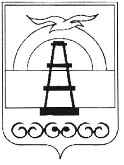 АДМИНИСТРАЦИЯ МУНИЦИПАЛЬНОГО ОБРАЗОВАНИЯ ГОРОДСКОЙ ОКРУГ «ОХИНСКИЙ»ПОСТАНОВЛЕНИЕот ____________		      	                                                                 № _____г. ОхаВ соответствии со статьей 16 Федерального закона от 06.10.2003                № 131-ФЗ «Об общих принципах организации местного самоуправления в Российской Федерации», постановлением Правительства Российской Федерации от 18.09.2020 № 1492 «Об общих требованиях к нормативным правовым актам, муниципальным правовым актам, регулирующим предоставление субсидий, в том числе грантов в форме субсидий, юридическим лицам, индивидуальным предпринимателям, а также физическим лицам – производителям товаров, работ, услуг, и о признании утратившими силу некоторых актов Правительства Российской Федерации и отдельных положений некоторых актов Правительства Российской Федерации», постановлением Правительства Сахалинской области от 24.03.2017 № 133 «Об утверждении государственной программы Сахалинской области «Экономическое развитие и инновационная политика Сахалинской области», в целях реализации муниципальной программы «Поддержка и развитие малого и среднего предпринимательства в муниципальном образовании городской округ «Охинский», утвержденной постановлением администрации муниципального образования городской округ «Охинский»    № 929 от 28.11.2013, руководствуясь ст. 42 Устава муниципального образования городской округ «Охинский» Сахалинской области,ПОСТАНОВЛЯЮ:Внести в Порядок предоставления субсидии на возмещение затрат, связанных с открытием собственного дела начинающим субъектам малого предпринимательства, утвержденный постановлением администрации муниципального образования городской округ «Охинский» от 31.07.2017         № 723, следующие изменения:в абзаце 5.1 пункт 1.2 изложить в следующей редакции:«5.1) индивидуальные предприниматели, имеющие земельные участки на территории Сахалинской области, представленные в рамках проекта «О Дальневосточном гектаре» в соответствии с Федеральным законом от 01.05.2016 № 119-ФЗ «Об особенностях предоставления гражданам земельных участков, находящихся в государственной или муниципальной собственности и расположенных в Арктической зоне Российской Федерации и на других территориях Севера, Сибири и Дальнего Востока Российской Федерации, и о внесении изменений в отдельные законодательные акты Российской Федерации» (далее – проект «О Дальневосточном гектаре»);пункт 2.1 дополнить абзацем следующего содержания «- доменного имени, и (или) сайта в информационно-телекоммуникационной сети «Интернет», на котором обеспечивается проведение отбора;»;пункт 3.3 дополнить абзацем следующего содержания:«Основаниями для отказа в предоставлении Субсидии является несоответствие Получателя субсидии пункту 2.13 Порядка.»;в пункте 3.8. абзацы 5 и 6 исключить;пункт 3.12 изложить в следующей редакции:«3.12. Выплата Субсидий производится Главным распорядителем бюджетных средств в пределах лимитов бюджетных обязательств, предусмотренных в местном бюджете на текущий год, и (или) лимитов бюджетных обязательств за счет поступления областных средств в бюджет муниципального образования городской округ «Охинский» не позднее 10-го рабочего дня, следующего за днем принятия муниципального правового акта (постановления администрации муниципального образования городской округ «Охинский» «О предоставлении субсидии на возмещение затрат, связанных с открытием собственного дела начинающим субъектам малого предпринимательства за счет бюджетных средств в рамках программы «Поддержка и развитие малого и среднего предпринимательства в муниципальном образовании городской округ «Охинский»)»;в пункте 4. 1 абзац 1 изложить в следующей редакции:«4.1. Получатель субсидии ежегодно в течение двух лет, следующих за годом получения Субсидии, в срок до 01 февраля года, следующего за годом, в котором была предоставлена Субсидия, представляет Главному распорядителю бюджетных средств отчеты о достижении результата предоставления Субсидии и показателя по формам, определенным типовой формой Договора, установленной финансовым управлением муниципального образования городской округ «Охинский».;пункт 4.2 изложить в следующей редакции: «4.2. В случае, если Получатель субсидии получил финансовую поддержку в рамках программы «Поддержка и развитие малого и среднего предпринимательства в муниципальном образовании городской округ «Охинский» по нескольким мероприятиям (направлениям), то отчеты о достижении результата предоставления Субсидии и показателя по формам, определенным типовой формой Договора, установленной финансовым управлением муниципального образования городской округ «Охинский» предоставляются отдельно по каждому виду поддержки.»;в пункте 2.14 таблицу Критерии отбора изложить в следующей редакции:Критерии отбора Субъектовприложение № 4 исключить.Опубликовать настоящее постановление в газете «Сахалинский нефтяник» и разместить на сайте администрации муниципального образования городской округ «Охинский» www.adm-okha.ru.Контроль за исполнением настоящего постановления возложить на    и.о. председателя комитета по управлению муниципальным имуществом и экономике муниципального образования городской округ «Охинский»                      А.Е. Горбатова. О внесении изменений в Порядок предоставления субсидии на возмещение затрат, связанных с открытием собственного дела начинающим субъектам малого предпринимательства, утвержденный постановлением администрации муниципального образования городской округ «Охинский» от 31.07.2017 № 723№ п/пНаименование критерияИндикатор оценки критерияОценка баллов1.Основной вид экономической 
деятельности    Сельское хозяйство (код ОКВЭД 01 за исключением подкласса 01.7) 51.Основной вид экономической 
деятельности    Рыболовство и рыбоводство (код ОКВЭД 03)51.Основной вид экономической 
деятельности    Обрабатывающие производства (коды ОКВЭД 10 – 33)51.Основной вид экономической 
деятельности    Предоставление бытовых услуг (коды ОКВЭД 95, 96 за исключением группы 96.09)                           51.Основной вид экономической 
деятельности    Строительство (коды ОКВЭД 41 - 43)                           51.Основной вид экономической 
деятельности    Научные исследования и разработки (код ОКВЭД 72)51.Основной вид экономической 
деятельности    Прочие                                      22.Обязательства, принятые субъектом при получении СубсидииСоздание новых рабочих мест (увеличение среднесписочной численности работающих):2.Обязательства, принятые субъектом при получении Субсидииболее 5 рабочих мест102.Обязательства, принятые субъектом при получении Субсидииот 3 до 5 рабочих мест52.Обязательства, принятые субъектом при получении Субсидииот 1 до 3 рабочих мест22.Обязательства, принятые субъектом при получении СубсидииУвеличить размер среднемесячной заработной платы в расчете на 1 работника1 за каждые 4 % роста3.Место осуществления
предпринимательской
деятельностиСела муниципального образования городской округ «Охинский»53.Место осуществления
предпринимательской
деятельностиГород Оха24.Вид субъектаСубъекты, относящиеся к приоритетной целевой группе, в соответствии с абзацем 5 пункта 1.2 настоящего Порядка104.Вид субъектаНаличие у индивидуального предпринимателя земельного участка, предоставленного в рамках проекта «О Дальневосточном гектаре», используемого в целях реализации проекта, в рамках которого предоставляется Субсидия65.Наличие членства Торгово-промышленной палаты Сахалинской областида105.Наличие членства Торгово-промышленной палаты Сахалинской областинет06.Доля вложенных собственных средств в реализацию бизнес- планаДо 50 %106.Доля вложенных собственных средств в реализацию бизнес- планаДо 25%66.Доля вложенных собственных средств в реализацию бизнес- планаДо 10 %36.Доля вложенных собственных средств в реализацию бизнес- планаМенее 10 %27.Направление    
расходования    
средств      Запрашиваемые средства в полном объеме используются на возмещение затрат, связанных с приобретением основных средств, необходимых для целей ведения предпринимательской деятельности  107.Направление    
расходования    
средств      Более 50 процентов запрашиваемых средств  поддержки используются на приобретение основных средств                                        67.Направление    
расходования    
средств      Менее 50 процентов запрашиваемых средств поддержки используются на приобретение основных средств         3Глава муниципального образования городской округ   «Охинский»Е.Н. Касьянова